Załącznik nr 5 – projekt umowy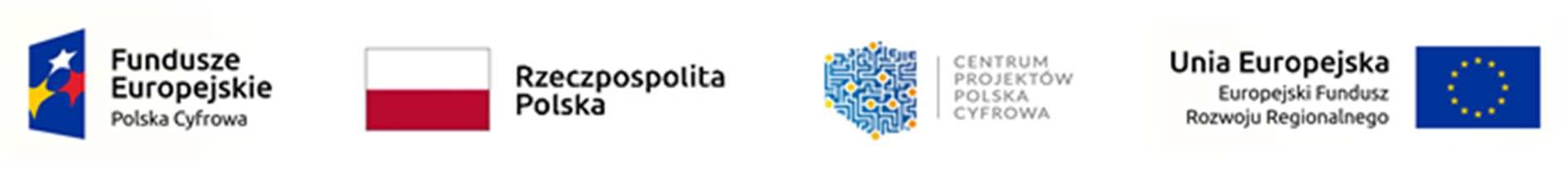 Umowa wzórUmowa Nr ________/ 2022zawarta w dniu ________________2022 roku w Kikole pomiędzy:Gminą Kikół, Plac Kościuszki 7, 87-620 Kikół, NIP: 4660331828, REGON: 910866548reprezentowanym przez: Wójta Gminy Kikół – Józefa Predenkiewicza,Przy kontrasygnacie Skarbnika Gminy Kikół – Wioletty Frej zwanym dalej „Zamawiającym”a……………………………………………………………………………….  zwaną/-ym dalej „Wykonawcą”,wspólnie zwanymi dalej „Stronami”, o następującej treści:Przedmiotowe zamówienie jest elementem projektu realizowanego przez Zamawiającego finansowane ze środków Programu Operacyjnego Polska Cyfrowa na lata 2014-2020  Oś Priorytetowa V Rozwój cyfrowy JST oraz wzmocnienie cyfrowej odporności na zagrożenia REACT-EU.§ 1Przedmiot UmowyZamawiający zleca, a Wykonawca przyjmuje do wykonania zadanie polegające na dostawie, przeniesieniu własności wyposażenia, sprzętu wraz z oprogramowaniem sprzętowym
i montażem, oraz zainstalować oprogramowanie i sprzęt o ile jest to wymagane jego specyfiką, w ramach zadania: Dostawa sprzętu komputerowego w ramach projektu grantowego „Cyfrowa Gmina” zwanych dalej „sprzętem”, których asortyment, charakterystyka oraz wymagania techniczne są zawarte w Załączniku nr 1 do Umowy, stanowiącym „Opis Przedmiotu Zamówienia”.Przedmiot Umowy obejmuje w szczególności:dostawę fabrycznie nowego, tzn. nieużywanego przed dniem dostarczenia, z wyłączeniem używania niezbędnego dla przeprowadzenia testu poprawnej pracy, pochodzącego
z oficjalnych kanałów dystrybucyjnych producenta, zapewniających w szczególności realizację uprawnień gwarancyjnych sprzętu, w zakresie określonym w Załączniku nr 1 do Umowy (Opisie Przedmiotu Zamówienia) wraz z transportem, wniesieniem, w miejscu wskazanym przez Zamawiającego,dostarczenie wraz z zamówieniem wymaganej do obsługi instrukcji w języku polskim,dostarczenie dokumentacji producenckiej, technicznej, użytkowej związanej z przedmiotem zamówienia,udzielenie gwarancji jakości na dostarczony sprzęt na warunkach nie gorszych niż gwarancja producenta.Szczegółowy zakres Przedmiotu Umowy, opis i wymagania dotyczące realizacji przedmiotu zamówienia określone są w Opisie Przedmiotu Zamówienia, który stanowi Załącznik nr 1 do niniejszej Umowy.Przedmiot umowy należy wykonać zgodnie z warunkami określonymi w SWZ (Załącznik Nr 2 do umowy) i w złożonej ofercie (Załącznik Nr 3 do umowy) oraz zgodnie z obowiązującymi przepisami prawa.§ 2Oświadczenia WykonawcyWykonawca oświadcza, iż zapoznał się z założeniami wykonania Przedmiotu Umowy i nie zgłasza do nich uwag oraz zobowiązuje się do zrealizowania Umowy zgodnie z tymi założeniami.Wykonawca zobowiązuje się do realizacji Umowy z dołożeniem najwyższej staranności, 
z uwzględnieniem zawodowego charakteru działalności Wykonawcy, zgodnie z obowiązującymi przepisami i normami, treścią Umowy oraz uzgodnieniami dokonanymi w trakcie realizacji Umowy.Wykonawca oświadcza, że wszystkie sprzęty są fabrycznie nowe i nie były używane, są wolne od wad fizycznych i prawnych oraz, że są jego wyłączną własnością, nie są obciążone żadnym prawem na rzecz osoby trzeciej oraz, że nie podlegają one żadnym wyłączeniom lub ograniczeniom w rozporządzaniu prawnym lub faktycznym, a także, że nie toczy się żadne postępowanie sądowe lub pozasądowe, dotyczące Przedmiotu Umowy, jak również, że nie są mu znane żadne roszczenia osób trzecich, które choćby pośrednio, dotyczyłyby Przedmiotu niniejszej Umowy.Wykonawca zobowiązany jest bezzwłocznie informować o przeszkodach w należytym wykonywaniu Umowy, w tym również o okolicznościach leżących po stronie Zamawiającego, które mogą mieć wpływ na wywiązanie się Wykonawcy z postanowień Umowy.Wykonawca zwalnia Zamawiającego od wszelkiej odpowiedzialności w przypadku jakichkolwiek roszczeń osób trzecich, powstałych w związku z wykonywaniem przez Wykonawcę Umowy. §3Termin i miejsce dostawyWykonawca zrealizuje Przedmiot Umowy, o którym mowa w § 1,w terminie do _____ dni od dnia zawarcia umowy.Odbiór Przedmiotu Umowy nastąpi w ________________________________________________Wykonawca zapewni właściwy sposób transportu dla utrzymania parametrów i jakości dostarczanego sprzętu. W trakcie transportu elementy sprzętu muszą być zabezpieczone przed działaniem czynników zewnętrznych (wilgocią, zabrudzeniem, itp.) oraz uszkodzeniem.Wraz z dostarczonymi przedmiotami, Wykonawca zobowiązany jest dostarczyć dokumenty potwierdzające spełnianie przez te produkty minimalnych wymagań wynikających z Załącznika nr 1 do Umowy (karty katalogowe, karty charakterystyki, potwierdzenia posiadania certyfikatów itp.).Dostawa będzie awizowana przez Wykonawcę na piśmie lub e-mailem na adres poczty p.zarembski@kikol.pl z co najmniej dwudniowym wyprzedzeniem w stosunku do daty dostawy.Z czynności odbioru przedstawiciele Stron sporządzą Protokół odbioru. Przed podpisaniem Protokołu, Wykonawca zobowiązany jest przekazać Zamawiającemu zestawienia przekazanego sprzętu wraz z numerami seryjnymi sprzętu oraz wszelką dokumentację techniczną sprzetuOdbiór sprzętu uważa się za dokonany, jeżeli Protokół odbioru będzie podpisany przez obie Strony bez uwag. Jeżeli w trakcie odbioru zastaną stwierdzone wady, usterki i braki niedające się usunąć, Zamawiający może odmówić odbioru sprzętu w całości lub w części dotkniętej tymi wadami, usterkami lub brakami, wyznaczając termin do ich usunięcia. W tym przypadku w Protokole odbioru zostanie wskazany nieodebrany sprzęt ze wskazaniem terminu ich dostarczenia, nie dłuższego niż 7 dni. W takiej sytuacji uznaje się, że Wykonawca jest w zwłoce z wykonaniem Umowy oraz jest zobowiązany do zapłaty kar umownych, o których mowa w §7 ust. 2lit. b).Po usunięciu przez Wykonawcę na własny koszt wad, usterek i braków dających się usunąć, Wykonawca zgłosi Zamawiającemu fakt ich usunięcia, a Zamawiający po stwierdzeniu prawidłowego wykonania, dokona odbioru sprzętu. Do ponownego odbioru zastosowanie znajdują postanowienia ust. 2-9. Koszty transportu, ubezpieczenia w trakcie transportu i rozładunku ponosi Wykonawca. § 4Wynagrodzenie i warunki płatnościZa wykonanie Przedmiotu Umowy Wykonawcy przysługuje wynagrodzenie w wysokości_________________ zł brutto (słownie:____________), zgodnie z cenami jednostkowymi wskazanymi w ofercie Wykonawcy (Załącznik nr 3 do Umowy).Wynagrodzenie Wykonawcy wskazane w ust. 1 nie podlega zmianie w trakcie trwania Umowy i obejmuje wszelkie występujące po stronie Wykonawcy koszty związane z realizacją Przedmiotu Umowy, w tym koszty dostawy i wniesienia oraz świadczenia usług gwarancyjnych.Podstawą do wystawienia faktury jest podpisany bez zastrzeżeń przez Zamawiającego Protokół odbioru. Strony postanawiają, iż za datę dokonania płatności przelewem uznaje się dzień obciążenia rachunku bankowego Zamawiającego. Wynagrodzenie wskazane w ust. 1 obejmuje cenę sprzętu, wszystkie koszty związane z realizacją umowy i wykonaniem obowiązków przewidzianych Umową, w tym koszty transportu, ubezpieczenia, rozładunku i instalacji. Zapłata wynagrodzenia należnego Wykonawcy dokonana będzie na jego rachunek bankowy wskazany w fakturze.Wynagrodzenie Wykonawcy określone w ust. 1, zostanie zapłacone w terminie do 30 dni od daty doręczenia prawidłowo wystawionej faktury wraz z podpisanym Protokołem odbioru bez uwag, o którym mowa § 3ust. 7.W przypadku niedoręczenia prawidłowo wystawionej faktury przez Wykonawcę, Zamawiający nie ponosi odpowiedzialności za ewentualną zapłatę wynagrodzenia po terminie określonym w niniejszej Umowie. W szczególności, Wykonawca nie może w takim przypadku żądać zapłaty odsetek, kar umownych lub odszkodowania za poniesioną szkodę. Wykonawca ma prawo skorzystania z możliwości przekazania ustrukturyzowanej faktury elektronicznej na zasadach określonych w ustawie z dnia 9 listopada 2018 r. o elektronicznym fakturowaniu w zamówieniach publicznych, koncesjach na roboty budowlane lub usługi oraz partnerstwie publiczno-prywatnym (Dz. U. z 2018 r. poz. 2191).Zamawiający dokonuje zapłaty wynagrodzenia za pomocą mechanizmu podzielonej płatności, o którym mowa w art. 108a i następnych ustawy z dnia 11 marca 2004 r. o podatku od towarów i usług (tzw. split payment). W tym celu Wykonawca wskazuje rachunek, który umożliwia zapłatę kwoty podatku wynikającej z otrzymanej faktury w ramach mechanizmu podzielonej płatności.Wykonawca jest zobowiązany wskazać numer rachunku bankowego do płatności za dostarczone towary lub usługi, który znajduje się w wykazie podmiotów (tzw. białej liście podatników), o którym mowa w art. 96b ust. 1 ustawy z dnia 11 marca 2004 r. o podatku od towarów i usług.Należne Wykonawcy wynagrodzenie zostanie zapłacone wyłącznie na rachunek rozliczeniowy, którego numer w chwili zapłaty jest zamieszczony w wykazie, o którym mowa w art. 96b ustawy z dnia 11 marca 2004 r. o podatku od towarów i usług.W przypadku niewskazania przez Wykonawcę numeru rachunku bankowego zgodnie z ust. 12, Zamawiający nie ponosi odpowiedzialności za ewentualną zapłatę wynagrodzenia po terminie określonym w niniejszej umowie. W szczególności Wykonawca nie może w takim przypadku żądać zapłaty odsetek, kar umownych lub odszkodowania za poniesioną szkodę.§ 5Udzielenie licencjiWykonawca zapewni udzielenie lub udzieli Zamawiającemu licencji na oprogramowanie sprzętuWykonawca zapewni udzielenie lub udzieli Zamawiającemu licencji najpóźniej w chwili podpisania przez Zamawiającego Protokołu odbioru.Wykonawca odpowiada na zasadzie ryzyka, za szkodę wynikłą z wypowiedzenia Zamawiającemu licencji przez podmiot uprawniony.Wykonawca oświadcza, że posiada niczym nieograniczone prawa do zapewnienia na rzecz Zamawiającego licencji na oprogramowanie. Wykonawca oświadcza, że na podstawie udzielonych licencji Zamawiający otrzymuje prawo do korzystania z oprogramowania, w zakresie umożliwiającym Zamawiającemu jego eksploatację dla jego potrzeb, na terytorium całego świata. Wykonawca oświadcza i gwarantuje, że:warunki korzystania z oprogramowania nie wymagają ponoszenia dodatkowych opłat na rzecz Wykonawcy lub producentów oprogramowania; w ramach opłat należnych producentowi oprogramowania mieści się opłata za jakiekolwiek dodatkowe świadczenia, w szczególności za dostarczanie aktualizacji i poprawek błędów;nieprzedłużenie korzystania z świadczeń wskazanych w pkt 2 przez Zamawiającego nie może powodować ustania licencji na korzystanie z oprogramowania lub uprawniać do wypowiedzenia umowy licencyjnej.Szczegółowe warunki licencji oprogramowania określi umowa licencyjna, które Wykonawca zobowiązany jest przesłać nie później niż z chwilą podpisania przez Zamawiającego protokołu odbioru. § 6Gwarancja. RękojmiaWykonawca udziela Zamawiającemu gwarancji na sprzęt co do jego jakości oraz co do jego zgodności z treścią umowy, w tym załącznikiem nr 1 i 2, i dokumentacją producencką sprzętu, wynoszącą odpowiednio:-  _________________- _________________- _________________Gwarancja na całość sprzętu ujętego w Opisie Przedmiotu Zamówienia (Załącznik nr 1 do Umowy) zostanie udzielona wymagany okres, (Załącznik nr 1 do Umowy) zgodnie z podanymi niżej warunkami:Wykonawca zapewni świadczenie usług serwisu gwarancyjnego przez autoryzowany serwis producenta wydanego sprzętu na zasadach określonych poniżej,Serwis gwarancyjny świadczony będzie w miejscu użytkowania sprzętu w obecności przedstawiciela Zamawiającego,Serwis gwarancyjny będzie świadczony w dni robocze od godziny 8.00-15.00; zgłoszenia awarii sprzętu będą przesyłane faksem na numer _________bądź pocztą elektroniczną na adres: _________,W przypadku zgłoszenia przez Zamawiającego awarii sprzętu, Wykonawca rozpocznie procedurę naprawczą w ciągu maksimum 24 godzin licząc od momentu otrzymania zgłoszenia. W przypadku zgłoszenia otrzymanego po godzinie 16.00, czas reakcji liczy się od godziny 8.00 następnego dnia roboczego,Naprawa serwisowa zostanie dokonana po uprzedniej, nieodpłatnej ocenie zgłoszonej awarii. Ocena zgłoszonej awarii musi zostać dokonana przez wykwalifikowanego przedstawiciela Wykonawcy, w miejscu użytkowania sprzętu,W celu przystąpienia do naprawy przedstawiciel służb serwisowych Wykonawcy zgłosi się do miejsca użytkowania sprzętu. Jeśli naprawa w siedzibie Zamawiającego nie jest możliwa, Wykonawca odbierze sprzęt i dostarczy po naprawie, na własny koszt i na własną odpowiedzialność,Czas skutecznej naprawy sprzętu nie może przekroczyć: 5 dni roboczych licząc od momentu zgłoszenia awarii przez Zamawiającego,W przypadku, gdy czas naprawy sprzętu będzie dłuższy niż określony w lit .g), okres świadczenia gwarancji przedłuża się o czas trwania naprawy. W przypadku, gdy naprawa sprzętu potrwa dłużej niż 28 dni roboczych, lub gdy sprzęt po raz czwarty ulegnie awarii lub zostanie stwierdzona jego wada podlegająca naprawie w ramach serwisu gwarancyjnego, Zamawiającemu będzie przysługiwać wymiana sprzętu na nowy, taki sam lub odpowiedni o nie gorszych parametrach. Do odbioru nowego sprzętu postanowienia o odbiorze określone w § 4 stosuje się odpowiednio. Gwarancja nie może ograniczać praw Zamawiającego do:instalowania lub wymiany w zakupionym sprzęcie standardowych kart i urządzeń (np. dysk twardy, pamięć RAM) zgodnie z zasadami sztuki, przez wykwalifikowany personel Zamawiającego,dysponowania zakupionym sprzętem w razie sprzedaży lub innej formy przekazania sprzętu, gwarancja musi przechodzić na nowego właściciela.Sprzęt zgłoszony przez Zamawiającego do naprawy przed upływem terminu gwarancji, podlega naprawie na zasadach opisanych w ust. 1 -3.W trakcie obowiązywania niniejszej umowy Wykonawca odpowiada za prawidłową realizację wymagań Zamawiającego dotyczących gwarancji.Niezależnie od udzielonej gwarancji, Wykonawca ponosi wobec Zamawiającego odpowiedzialność z tytułu rękojmi za wady fizyczne i prawne sprzętu w terminie i na zasadach określonych w Kodeksie cywilnym. Bieg okresu odpowiedzialności z tytułu rękojmi za wady rozpoczyna się od daty podpisania Protokołu odbioru bez zastrzeżeń przez Zamawiającego. Bieg terminu gwarancji i rękojmi w odniesieniu do sprzętu, w którym stwierdzono wady, usterki i braki dające się usunąć, rozpoczyna się z dniem zgłoszenia Zamawiającemu faktu ich usunięcia, a Zamawiający po stwierdzeniu prawidłowego wykonania dokona odbioru sprzętu.§ 7Kary umowneZamawiający zapłaci Wykonawcy karę umowną z tytułu odstąpienia od Umowy wskutek okoliczności, za które odpowiada Zamawiający, w wysokości 10% całkowitego wynagrodzenia brutto przywołanego w §4 ust. 1 Umowy.Wykonawca zapłaci Zamawiającemu karę umowną w wypadku: odstąpienia od Umowy przez którąkolwiek ze Stron wskutek okoliczności, za które odpowiada Wykonawca, w wysokości 10% wynagrodzenia brutto przywołanego w §4 ust. 1 Umowy,zwłoki w wykonaniu obowiązku wydania Zamawiającemu Przedmiotu Umowy o parametrach zgodnych z Umową, w stosunku do terminu, o którym mowa w §3 ust. 1 Umowy –w wysokości 0,2% wynagrodzenia brutto określonego w §5 ust. 1 Umowy za każdy dzień zwłoki.Jeżeli zwłoka w realizacji Przedmiotu Umowy, o którym mowa § 1 Umowy przekroczy 30 dni (słownie: trzydzieści) dni, Zamawiający ma prawo odstąpić od zawartej umowy, bez konieczności wyznaczania terminu dodatkowego, a Wykonawca będzie zobowiązany do zapłaty kary umownej w wysokości 50% (słownie: pięćdziesięciu procent) całkowitej kwoty wynagrodzenia brutto, o której mowa w §4ust. 1 Umowy.Zamawiający ma prawo do naliczania Wykonawcy kar umownych za zwłokę w realizacji uprawnień gwarancyjnych Zamawiającego. Kary umowne za zwłokę będą naliczane w wysokości:0,5% ceny brutto danego sprzętu określonego w chwili zawarcia Umowy, za każdy rozpoczęty dzień roboczy zwłoki w rozpoczęciu wykonywania serwisu gwarancyjnego, w stosunku do czasu określonego w § 6ust. 2 lit d) lub §6 ust. 2 lit h)1% ceny brutto danego sprzętu określonego w chwili zawarcia Umowy, za każdy rozpoczęty dzień roboczy zwłoki w stosunku do czasu skutecznej naprawy, określonego w §6 ust. 2 lit g) lub do czasu wymiany sprzętu na nowy, wolny od wad określonego w §6 ust. 2  lit h).W przypadku, gdy wysokość szkody poniesionej przez Zamawiającego jest większa od kary umownej, a także w przypadku, gdy szkoda powstała z przyczyn, dla których niezastrzeżono kary umownej, Zamawiający jest uprawniony do żądania odszkodowania na zasadach ogólnych, wynikających z przepisów Kodeksu cywilnego – niezależnie od tego, czy realizuje uprawnienia do otrzymania kary umownej. W przypadku, gdy wysokość poniesionej szkody jest większa od kary umownej, Zamawiający może żądać odszkodowania przenoszącego wysokość zastrzeżonej kary umownej.Wykonawca zapłaci karę umowną w terminie 7 dni od daty otrzymania od Zamawiającego żądania jej zapłaty, przelewem na rachunek bankowy wskazany przez Zamawiającego w żądaniu zapłaty.W przypadku niedokonania zapłaty kar umownych w terminie 7 dni od daty otrzymania wezwania do ich dobrowolnej zapłaty, Zamawiający będzie uprawniony do potrącenia tych kar łącznie z odsetkami z przysługującego Wykonawcy wynagrodzenia.Wykonawca nie ponosi odpowiedzialności w przypadku zaistnienia siły wyższej oraz w przypadku zaistnienia okoliczności, za którą wyłączną odpowiedzialność ponosi Zamawiający.  §8Odstąpienie od umowyZamawiającemu przysługuje prawo do odstąpienia od Umowy również w następujących okolicznościach, jeżeli:nastąpi likwidacja przedsiębiorstwa Wykonawcy, jeżeli w wyniku wszczętego postępowania egzekucyjnego nastąpi zajęcie majątku Wykonawcy lub jego znacznej części;Wykonawca nie rozpoczął realizacji przedmiotu Umowy bez uzasadnionych przyczyn lub –mimo otrzymania pisemnego wezwania – nie wykonuje lub nienależycie wykonuje zobowiązania wynikające z Umowy.Powyższe uprawnienie Zamawiającego nie uchybia możliwości odstąpienia od Umowy przez którąkolwiek ze Stron, na podstawie przepisów Kodeksu cywilnego.W przypadku wystąpienia okoliczności, o których mowa w ust. 1, Zamawiającemu przysługuje prawo odstąpienia od Umowy w terminie 30 dni od dnia powzięcia wiadomości o okolicznościach wymienionych w ust. 1. Oświadczenie o odstąpieniu od Umowy należy złożyć drugiej Stronie w formie pisemnej, na zasadach wskazanych w art. 772 Kodeksu cywilnego. Oświadczenie to musi zawierać uzasadnienie.W przypadku odstąpienia od Umowy przez którąkolwiek ze Stron, Wykonawca zachowuje prawo do wynagrodzenia wyłącznie za przedmiot Umowy zrealizowany do dnia odstąpienia od Umowy. Wykonawcy nie przysługują żadne inne roszczenia.Odstąpienie Zamawiającego od Umowy nie zwalnia Wykonawcy od zapłaty kary umownej lub odszkodowania.W razie odstąpienia od Umowy z przyczyn, za które Wykonawca nie odpowiada, Zamawiający obowiązany jest do odbioru dostarczonego towaru do dnia odstąpienia od Umowy, zapłaty wynagrodzenia za wykonane dostawy, pokrycia uzasadnionych udokumentowanych kosztów poniesionych przez Wykonawcę odpowiednio do stopnia zrealizowanych dostaw.Zmawiający może odstąpić od Umowy, jeśli Wykonawca nie przystąpił do realizacji Umowy bez uzasadnionych przyczyn lub Wykonawca realizuje Umowę niezgodnie z jej postanowieniami, lub realizuje Umowę nieprawidłowo lub niestarannie, lub nie wywiązuje się z pozostałych obowiązków określonych w Umowie. W takim przypadku Wykonawca może żądać wyłącznie wynagrodzenia należnego z tytułu wykonania części Umowy. Do oświadczenia o odstąpieniu od Umowy odpowiednie zastosowanie ma ust. 2 i ust. 3.§ 9Przelew wierzytelnościPrzelew wierzytelności z tytułu niniejszej umowy, na zasadach określonych przepisami Kodeksu cywilnego, może nastąpić wyłącznie za zgodą Zamawiającego.§ 10Ochrona danych osobowychKażda ze Stron oświadcza, że w związku z przygotowaniem, zawarciem i realizacją umowy udostępni drugiej Stronie dane osobowe osób działających w jej imieniu oraz swoich pracowników, uczestniczących w wykonywaniu umowy, w zakresie:imienia i nazwiska,numeru (numerów) telefonu służbowego,adresu służbowej poczty elektronicznej (e mail),stanowiska służbowego.Każda ze Stron zobowiązuje się do przetwarzania danych, o których mowa w ust. 1, zgodnie z umową, Rozporządzeniem Parlamentu Europejskiego i Rady (UE) 2016/679 z dnia 27 kwietnia 2016 r. w sprawie ochrony osób fizycznych w związku z przetwarzaniem danych osobowych i w sprawie swobodnego przepływ u takich danych oraz uchylenia dyrektywy 95/46/WE, zwanego dalej „Rozporządzeniem RODO”, oraz obowiązującymi przepisami prawa jak również do niewykorzystywania ich do innych celów, niż związane z przygotowaniem, zawarciem lub wykonywaniem umowy.Dane osobowe, o których mowa w ust. 1, będą przechowywane przez drugą Stronę przez okres:obowiązywania umowy, a po jej zakończeniu, w związku z obowiązkiem prawnym wynikającym z powszechnie obowiązujących przepisów prawa,niezbędny do dochodzenia roszczeń przez Stronę w związku z umową lub obrony przed roszczeniami kierowanymi wobec Strony, na podstawie powszechnie obowiązujących przepisów prawa, z uwzględnieniem okresów przedawnienia roszczeń określonych w powszechnie obowiązujących przepisach prawa.Strony oświadczają że:niezwłocznie poinformują osoby, o których mowa w ust. 1, o udostępnieniu ich danych osobowych drugiej Stronie w związku z przygotowaniem, zawarciem i realizacją umowy oraz o przysługujących im w związku z tym prawach wynikających z Rozporządzenia RODO orazrealizując obowiązek, o którym mowa w pkt 1, niezwłocznie wykonają w stosunku do osób, o których mowa w ust. 1, obowiązek informacyjny zgodnie art. 14 Rozporządzenia RODO, z uwzględnieniem ust. 5.Zgodnie z art. 13 ogólnego rozporządzenia o ochronie danych osobowych z dnia 27 kwietnia 2016 r. informuję, iż:1) administratorem Pani/Pana danych osobowych jest Gmina Kikół reprezentowana przez Wójta Gminy Kikół z siedzibą w Kikole, ul. Plac Kościuszki 7, 87-620 Kikół;2) kontakt z Inspektorem Ochrony Danych w możliwy jest pod adresem email: iod@kikol.pl;3) Pana/Pani dane osobowe przetwarzane będą w celu zawarcia umowy cywilnoprawnej na podstawie Art. 6 ust. 1 lit. b, c - ogólnego rozporządzenia o ochronie danych osobowych z dnia 27 kwietnia 2016 r.;4) odbiorcami Pana/Pani danych osobowych mogą być wyłącznie podmioty uprawnione do uzyskania danych osobowych na podstawie przepisów prawa;5) Pana/Pani dane osobowe przechowywane będą przez okres określony jednolitym rzeczowym wykazem akt oraz przepisy o archiwizacji;6) posiada Pani/Pan prawo do: żądania od administratora dostępu do danych osobowych, prawo do ich sprostowania, usunięcia lub ograniczenia przetwarzania, prawo do wniesienia sprzeciwu wobec przetwarzania;7) ma Pan/Pani prawo wniesienia skargi do organu nadzorczego;8) podanie danych osobowych jest warunkiem zawarcia umowy;9) Pana/Pani dane nie będą poddane zautomatyzowanym podejmowaniu decyzji (profilowaniu);10) Pana/Pani dane nie będą przekazywane do państwa trzeciego.§11Postanowienia końcoweZ zastrzeżeniem ust. 3 wszelkie zmiany i uzupełnienia niniejszej Umowy wymagają formy pisemnej pod rygorem nieważności.Osobami wyznaczonymi do koordynacji wykonania niniejszej Umowy są:ze strony Zamawiającego jest:_________________ tel.___________e-mail___ze strony Wykonawcy jest: _________________ tel.___________e-mail___Strony mają prawo do zmiany osób wymienionych w ust. 2, ich danych kontaktowych. W celu dokonania powyższej zmiany wystarczające jest pisemne zawiadomienie drugiej Strony o dokonanej zmianie, bez konieczności zmiany Umowy.Wszelka korespondencja pomiędzy Stronami, w tym oświadczenia, wysyłana będzie na adresy podane w ust. 2. W przypadku nadania korespondencji pocztą albo kurierem, za datę wniesienia jej do adresata, uznaje się datę nadania w placówce pocztowej albo u kuriera.W trakcie realizacji Przedmiotu Umowy Wykonawca jest zobowiązany przestrzegać powszechnie obowiązujących przepisów prawa dotyczących przepisów przeciwpożarowych oraz bhp. Wykonawca ponosi odpowiedzialność wobec Zamawiającego i osób trzecich za szkody powstałe w trakcie realizacji Przedmiotu Umowy, a będące następstwem nieprzestrzegania ww. przepisów.Wszelkie spory powstałe na tle wykonania Umowy Strony będą  rozstrzygane przez sąd powszechny właściwy dla siedziby Zamawiającego.Za dzień roboczy uznaje się dzień od poniedziałku do piątku z wyłączeniem dni ustawowo wolnych od pracy. Umowa została sporządzona w trzech jednobrzmiących egzemplarzach, dwa dla Zamawiającego, jeden dla Wykonawcy.Integralną część niniejszej Umowy stanowią załączniki:1) Opis Przedmiotu zamówienia–Załącznik Nr 1;2) Oferta Wykonawcy –Załącznik Nr 2;ZamawiającyWykonawca…………………………………..……………….…………………………………..……………….Kontrasygnata…………………………………..……………….